ЧЕРКАСЬКА МІСЬКА РАДА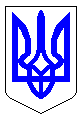 ЧЕРКАСЬКА МІСЬКА РАДАВИКОНАВЧИЙ КОМІТЕТРІШЕННЯВід 17.07.2018 № 579Про тимчасову заборону рухутранспортних засобів вулицею ЛазарєваКеруючись статтею 6 Закону України від 30.06.1993 № 3353 – ХII «Про дорожній рух», підпунктами 10, 12 пункту а) статті 30 Закону України «Про місцеве самоврядування в Україні», відповідно до ст. 7 Закону України «Про автомобільний транспорт», у зв’язку з проведенням IV етапу Трофея Автомобільної федерації України з ралі на серійних автомобілях, враховуючи звернення голови громадської організації «Автомобільний Клуб «Черкаси» Яроменка А.А. (лист від 11.07.2018 № 12213-01-33) виконком міської радиВИРІШИВ:          1. Тимчасово заборонити рух транспортних засобів 4 серпня 2018 року з 13.00 до 17.00 години вулицею Лазарєва між бульваром Шевченка та вулицею Хрещатик, на час проведення заходів з ралі на серійних автомобілях.2. Управлінню патрульної поліції в Черкаській області забезпечити безпеку руху транспорту і пішоходів на вказаному відрізку.3. Оприлюднити це рішення в засобах масової інформації.4. Контроль за виконанням рішення покласти на заступника директора департаменту-начальника управління житлово-комунального господарства департаменту житлово-комунального комплексу Танюка С.О.Міський голова                                                                                      А.В.Бондаренко